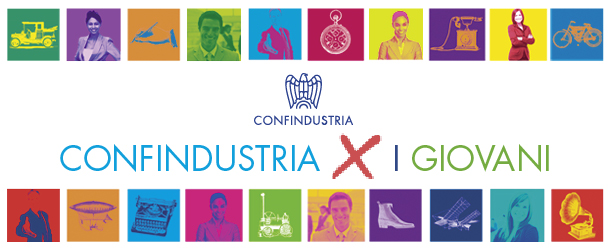 Edizione 2017SCHEDA ADESIONE AZIENDEAssociazione di appartenenza _______________________________________________________________Denominazione AZIENDAViaCAP	Città	Prov.Partita IVA / Codice FiscaleTutor che seguirà lo stagistaTelefono				Fax				E-mail Referente amministrativo per le pratiche di attivazione stageTelefono				Fax				E-mail Le informazioni fornite saranno sottoposte a trattamento, con o senzal’ausilio di mezzi automatizzati, in modo da garantire la sicurezza e lariservatezza nel pieno rispetto del D.lgs 196/2003.PROFILO DELLO STAGEUR (compilare una scheda per ogni stagista per ogni profilo richiesto)Possibile inserimento al termine dello stage			 si		 no Tipologia di laurea richiesta (specificare l’eventuale indirizzo)                                            Lingue                                                                                                                                 Area di inserimento dello stageur                                                                                     Descrizione delle attività da affidare al tirocinante (Progetto formativo dello stage):                                                                                                                                Per maggiori informazioni sul ProgettoDott. Fulvio Ingrosso Tel 06/5903365; E-mail f.ingrosso@confindustria.it